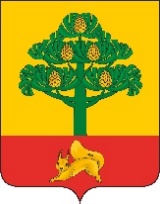 СОСНОВОБОРСКИЙ ГОРОДСКОЙ СОВЕТ ДЕПУТАТОВРЕШЕНИЕ13 февраля 2023                                                                                                         № 27/114-р. г. СосновоборскВ целях расчета годовой суммы арендной платы за использование земельных участков, государственная собственность на которые не разграничена, и земельных участков, находящихся в собственности муниципального образования город Сосновоборск, расположенных в границах муниципального образования  город Сосновоборск,  предоставленных в аренду без торгов,  на основании статей 22, 39.7, 65 Земельного кодекса Российской Федерации, статьи 12 Закона Красноярского края от 04.12.2008 № 7-2542 «О регулировании земельных отношений в Красноярском крае», приказа министерства экономики и регионального развития Красноярского края от 11.11.2022 №5н «Об утверждении результатов определения кадастровой стоимости земельных участков, расположенных на территории Красноярского края»,  руководствуясь статьей 32 Устава города Сосновоборска, Сосновоборский городской Совет депутатов РЕШИЛ:1. Установить К1 - коэффициент, учитывающий вид разрешенного использования земельного участка, согласно приложению 1.2. Установить К2 - коэффициент, учитывающий категорию арендатора, равный 0,76, для следующих категорий арендаторов, не являющихся индивидуальными предпринимателями:- Героев Советского Союза, Героев Российской Федерации, полных кавалеров ордена Славы;- инвалидов, имеющих III степень ограничения способности к трудовой деятельности, а также лиц, которые имеют I и II группы инвалидности;- инвалидов с детства;- ветеранов и инвалидов Великой Отечественной войны, а также ветеранов и инвалидов боевых действий;- физических лиц, имеющих право на получение социальной поддержки в соответствии с Законом Российской Федерации «О социальной защите граждан, подвергшихся воздействию радиации вследствие катастрофы на Чернобыльской АЭС» (в редакции Закона Российской Федерации от 18 июня 1992 года № 3061-1), в соответствии с Федеральным законом от 26 ноября 1998 года № 175-ФЗ «О социальной защите граждан Российской Федерации, подвергшихся воздействию радиации вследствие аварии в 1957 году на производственном объединении «Маяк» и сбросов радиоактивных отходов в реку «Теча» и в соответствии с Федеральным законом от 10 января 2002 года № 2-ФЗ «О социальных гарантиях гражданам, подвергшимся радиационному воздействию вследствие ядерных испытаний на Семипалатинском полигоне»;- физических лиц, принимавших в составе подразделений особого риска непосредственное участие в испытаниях ядерного и термоядерного оружия, ликвидации аварий ядерных установок на средствах вооружения и военных объектах;- физических лиц, получивших или перенесших лучевую болезнь или ставших инвалидами в результате испытаний, учений и иных работ, связанных с любыми видами ядерных установок, включая ядерное оружие и космическую технику.3. Установить, что при наличии у арендатора более одного земельного участка на праве аренды указанный в пункте 2 решения коэффициент распространяется на один из них по выбору арендатора.Документы, подтверждающие право на вычеты, представляются арендаторами в управление градостроительства, имущественных и земельных отношений администрации города Сосновоборска одновременно с заключением договора аренды.4. Для категорий арендаторов, не указанных в пункте 2 решения, установить К2 равным 1.5. Установить, что в случае, если размер арендной платы за земельный участок в отношении лиц, установленных статьей 39.7 Земельного кодекса Российской Федерации, статьей 12 Закона Красноярского края от 04.12.2008 № 7-2542 «О регулировании земельных отношений в Красноярском крае», превышает сумму земельного налога, то арендная плата за земельный участок признается равной размеру земельного налога, рассчитанного в отношении такого земельного участка.6. Считать утратившими силу решения Сосновоборского городского Совета депутатов:6.1. от 10 декабря 2018 г. № 35/144-р «Об установлении коэффициентов К1 и К2, используемых для определения размера арендной платы за использование земельных участков, государственная собственность на которые не разграничена и находящихся в собственности муниципального образования город Сосновоборск, предоставляемых в аренду без торгов»;6.2. от 01 февраля 2021 г. № 6/17-р «О внесении изменений в решение Сосновоборского городского Совета депутатов от 10 декабря 2018 г. № 35/144-р «Об установлении коэффициентов К1 и К2, используемых для определения размера арендной платы за использование земельных участков, государственная собственность на которые не разграничена и находящихся в собственности муниципального образования город Сосновоборск, предоставляемых в аренду без торгов».	 7. Решение вступает в силу в день, следующий за днем его официального опубликования в городской газете «Рабочий», и распространяется на правоотношения, возникшие с 1 января 2023 года.	  8. Контроль за исполнением решения возложить на постоянную комиссию по экономике, собственности и городскому хозяйству Сосновоборского городского Совета депутатов (Н.А.Бурцева).Приложение 1к решению Сосновоборского городского Совета депутатовот 13.02.2023 № 27/114-рК1 - КОЭФФИЦИЕНТ, УЧИТЫВАЮЩИЙ ВИД РАЗРЕШЕННОГОИСПОЛЬЗОВАНИЯ ЗЕМЕЛЬНОГО УЧАСТКАОб установлении коэффициентов К1 и К2, используемых для определения размера арендной платы за использование земельных участков, государственная собственность на которые не разграничена и находящихся в собственности муниципального образования город Сосновоборск, предоставленных в аренду без торговПредседатель Сосновоборского 
 городского Совета депутатов                                        Б.М. Пучкин Глава города Сосновоборска                                     А.С. КудрявцевНаименование вида использованияК1Код вида разрешенного использования (в соответствии с классификатором видов разрешенного использования земельных участков)«Сельскохозяйственное использование»«Сельскохозяйственное использование»«Сельскохозяйственное использование»Растениеводство. Осуществление хозяйственной деятельности, связанной с выращиванием сельскохозяйственных культур.0,9263271.1.Животноводство. Осуществление хозяйственной деятельности, связанной с производством продукции животноводства, в том числе сенокошение, выпас сельскохозяйственных животных, разведение племенных животных, производство и использование племенной продукции (материала), размещение зданий, сооружений, используемых для содержания и разведения сельскохозяйственных животных.0,9263271.7Хранение сельскохозяйственной продукции. Размещение зданий, сооружений, используемых для  хранения сельскохозяйственной продукции0,0320651.15«Жилая застройка»«Жилая застройка»«Жилая застройка»Для индивидуального жилищного строительства0,0039342.1Малоэтажная многоквартирная жилая застройка0,0039342.1.1Для ведения личного подсобного хозяйства (приусадебный земельный участок)0,0039342.2Среднеэтажная жилая застройка0,0018882.5Многоэтажная жилая застройка (высотная застройка)0,0018882.6«Общественное использование»«Общественное использование»«Общественное использование»Коммунальное обслуживание.  Здания, сооружения, помещения, предназначенные в целях обеспечения физических и юридических лиц коммунальными услугами0,0188073.1.1Коммунальное обслуживание. Административные здания организаций, обеспечивающих предоставление коммунальных услуг. Размещение зданий, предназначенных для приема физических и юридических лиц в связи с предоставлением им коммунальных услуг0,0188073.1.2Социальное обслуживание. Размещение зданий, предназначенных для служб психологической и бесплатной юридической помощи, социальных, пенсионных и иных служб (службы занятости населения, пункты питания малоимущих граждан), в которых осуществляется прием граждан по вопросам оказания социальной помощи и назначения социальных или пенсионных выплат, а также для размещения общественных некоммерческих организаций: некоммерческих фондов, благотворительных организаций, клубов по интересам0,0191623.2.2Социальное обслуживание. Размещение зданий, предназначенных для размещения пунктов оказания услуг почтовой, телеграфной, междугородней и международной телефонной связи0,0188073.2.3Бытовое обслуживание. Размещение объектов капитального строительства, предназначенных для оказания населению или организациям бытовых услуг (мастерские мелкого ремонта, ателье, бани, парикмахерские, прачечные, химчистки, похоронные бюро)0,0246143.3Здравоохранение. Размещение объектов капитального строительства, предназначенных для оказания гражданам медицинской помощи0,0191623.4Образование и просвещение. Здания, сооружения, помещения, предназначенные для воспитания, образования и просвещения (детские ясли, детские сады, школы, лицеи, гимназии, профессиональные технические училища, колледжи, художественные, музыкальные школы и училища, образовательные кружки, общества знаний, институты, университеты, организации по переподготовке и повышению квалификации специалистов и иные организации, осуществляющие деятельность по воспитанию, образованию и просвещению), в том числе здания, спортивных сооружений, предназначенных для занятия обучающихся физической культурой и спортом0,0191623.5Культурное развитие. Размещение зданий и сооружений, предназначенных для размещения объектов культуры.0,0191623.6Религиозное использование. Размещение зданий и сооружений религиозного использования0,0191623.7Общественное управление. Здания, предназначенные для размещения органов и организаций общественного управления, государственных органов, органов местного самоуправления, судов, государственного пенсионного фонда, а также организаций, непосредственно обеспечивающих их деятельность или оказывающих государственные и (или) муниципальные услуги.  Размещение зданий, предназначенных для размещения0,0191623.8Обеспечение научной деятельности. Размещение зданий и сооружений для обеспечения научной деятельности.0,0191623.9«Предпринимательство»«Предпринимательство»«Предпринимательство»Деловое управление. Размещение объектов капитального строительства с целью: размещения объектов управленческой деятельности, не связанной с государственным или муниципальным управлением и оказанием услуг, а также с целью обеспечения совершения сделок, не требующих передачи товара в момент их совершения между организациями, в том числе биржевая деятельность (за исключением банковской и страховой деятельности)0,0344084.1Объекты торговли (торговые центры, торгово-развлекательные центры (комплексы). Размещение объектов капитального строительства, общей площадью свыше 5000 кв. м с целью размещения одной или нескольких организаций, осуществляющих продажу товаров, и (или) оказание услуг , размещение гаражей и (или) стоянок для автомобилей сотрудников и посетителей торгового центра0,0246144.2Рынки. Размещение объектов капитального строительства, сооружений, предназначенных для организации постоянной или временной торговли (ярмарка, рынок, базар), с учетом того, что каждое из торговых мест не располагает торговой площадью более 200 кв. м;размещение гаражей и (или) стоянок для автомобилей сотрудников и посетителей рынка0,0107504.3Магазины. Здания, сооружения, помещения, предназначенные для продажи товаров, торговая площадь которых составляет до 5 000 кв. м0,0246144.4Банковская и страховая деятельность. Здания, сооружения, помещения, предназначенные для размещения организаций, оказывающих банковские и страховые услуги0,0351324.5Общественное питание. Размещение объектов в целях устройства мест общественного питания (рестораны, кафе, столовые, закусочные, бары)0,0246144.6Развлечения. Размещение зданий и сооружений, предназначенных для развлечения.0,0246144.8Объекты придорожного сервиса. Заправка транспортных средств. Размещение автозаправочных станций; размещение магазинов сопутствующей торговли, зданий для организации общественного питания в качестве объектов дорожного сервиса0,0364324.9.1.1Объекты придорожного сервиса. Автомобильные мойки. Размещение автомобильных моек, а также размещение магазинов сопутствующей торговли0,0364324.9.1.3Объекты придорожного сервиса. Ремонт автомобилей.Размещение мастерских, предназначенных для ремонта и обслуживания автомобилей, и прочих объектов дорожного сервиса, а также размещение магазинов сопутствующей торговли0,0364324.9.1.4Выставочно-ярмарочная деятельность. Размещение ОКС, сооружений, предназначенных для осуществления выставочно-ярмарочной и конгрессной деятельности, включая деятельность, необходимую для обслуживания указанных мероприятий (застройка экспозиционной площади, организация питания участников мероприятий)0,0246144.10Автомобильный транспорт. Размещение зданий и сооружений, предназначенных для обслуживания пассажиров0,0246147.2«Отдых (рекреация)»«Отдых (рекреация)»«Отдых (рекреация)»Спорт. Размещение зданий и сооружений для занятия спортом.0,0191625.1Природно-познавательный туризм. Размещение баз и палаточных лагерей для проведения походов и экскурсий по ознакомлению с природой, пеших и конных прогулок, устройство троп и дорожек, размещение щитов с познавательными сведениями об окружающей природной среде;осуществление необходимых природоохранных и природовосстановительных мероприятий0,0191625.2«Производственная деятельность»«Производственная деятельность»«Производственная деятельность»Недропользование0,0168716.1Тяжелая промышленность.0,0188076.2Автомобилестроительная промышленность0,0188076.2.1Легкая промышленность0,0188076.3Фармацевтическая промышленность0,0188076.3.1Пищевая промышленность0,0188076.4Нефтехимическая промышленность0,0188076.5Строительная промышленность0,0188076.6Энергетика. Размещение объектов гидроэнергетики, размещение обслуживающих и вспомогательных для электростанций сооружений (гидротехнических сооружений)0,0168716.7Энергетика. Размещение объектов тепловых станций и других электростанций,  размещение обслуживающих и вспомогательных для электростанций сооружений (золоотвалов)0,0060186.7Энергетика. Размещение объектов электросетевого хозяйства0,0168716.7Связь. Размещение объектов связи, радиовещания, телевидения, включая воздушные радиорелейные, надземные и подземные кабельные линии связи, линии радиофикации, антенные поля, усилительные пункты на кабельных линиях связи, инфраструктуру спутниковой связи и телерадиовещания, за исключением объектов связи, размещение которых предусмотрено содержанием видов разрешенного использования с кодом  3.2.30,0168716.8Склады0,0188076.9Складские площадки0,0188076.9.1Обеспечение космической деятельности0,0188076.10Целлюлозно-бумажная промышленность. Размещение объектов капитального строительства, предназначенных для целлюлозно-бумажного производства, производства целлюлозы, древесной массы, бумаги, картона и изделий из них, издательской и полиграфической деятельности, тиражирования записанных носителей информации0,0188076.11«Транспорт»«Транспорт»«Транспорт»Хранение автотранспорта. Размещение отдельно стоящих и пристроенных одноэтажных гаражей надземных, предназначенных для хранения личного автотранспорта граждан (в том числе в квартальной жилой застройке)0,0056022.7.1Служебные гаражи. Размещение постоянных или временных гаражей,0,0079094.9Размещение стоянок (парковок) легковых автомобилей и других мототранспортных средств, в том числе мотоциклов, мотороллеров, мотоколясок, мопедов, скутеров, за исключением встроенных, пристроенных и встроенно-пристроенных стоянок0,0121294.9.2Железнодорожный транспорт. Размещение объектов железнодорожного транспорта0,0168717.1Автомобильный транспорт. Размещение зданий и сооружений автомобильного транспорта0,0168717.2Трубопроводный транспорт. Размещение нефтепроводов, водопроводов, газопроводов и иных трубопроводов, а также иных зданий и сооружений, необходимых для эксплуатации названных трубопроводов0,0168717.5Улично-дорожная сеть. Размещение  проездов (земли общего пользования) гаражных кооперативов0,00560212.0.1«Обеспечение обороны и безопасности»«Обеспечение обороны и безопасности»«Обеспечение обороны и безопасности»Обеспечение обороны и безопасности.0,0168718.1«Специальное, ритуальное использование, запас»«Специальное, ритуальное использование, запас»«Специальное, ритуальное использование, запас»Размещение кладбищ, крематориев и мест захоронения; размещение соответствующих культовых сооружений; осуществление деятельности по производству продукции ритуально-обрядового назначения0,02461412.1Специальная деятельность. Размещение, хранение, захоронение, утилизация, накопление, обработка, обезвреживание отходов производства и потребления, медицинских отходов, биологических отходов, радиоактивных отходов, веществ, разрушающих озоновый слой, а также размещение объектов размещения отходов, захоронения, хранения, обезвреживания таких отходов (скотомогильников, мусоросжигательных и мусороперерабатывающих заводов, полигонов по захоронению и сортировке бытового мусора и отходов, мест сбора вещей для их вторичной переработки)0,0000103712.2«Садоводство и огородничество»«Садоводство и огородничество»«Садоводство и огородничество»Земельные участки общего назначения. Земельные участки, являющиеся имуществом общего пользования и предназначенные для общего использования правообладателями земельных участков, расположенных в границах территории ведения гражданами садоводства или огородничества для собственных нужд, и (или) для размещения объектов капитального строительства, относящихся к имуществу общего пользования0,002195313.0Ведение огородничества. Осуществление отдыха и (или) деятельности, связанной с выращиванием гражданами для собственных нужд сельскохозяйственных культур; размещение хозяйственных построек, не являющихся объектами недвижимости, предназначенных для хранения инвентаря и урожая сельскохозяйственных культур0,002195313.1Ведение садоводства. Осуществление отдыха и (или) деятельности, связанной с выращиванием гражданами для собственных нужд сельскохозяйственных культур; размещение садовых домов, жилых домов, размещение для собственных нужд гаражей и иных хозяйственных построек0,002195313.2Земельные участки, входящие в состав общего имущества собственников индивидуальных жилых домов в малоэтажном жилом комплексе0,00407914ПРОЧИЕ земельные участки0,02353